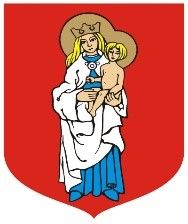 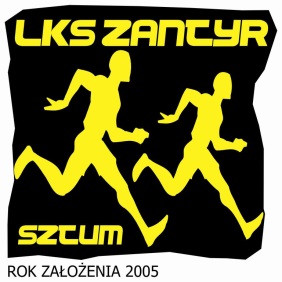 Zapowiedź/projekt/biegów dla dzieci i młodzieży w ramach XXIX Międzynarodowego Sztumskiego Biegu Solidarności  pod Patronatem Leszka Tabora Burmistrza SztumuProgram minutowy i dystanse:12.50 - Bieg rodzinny maluchów rocznik 2012 i mł. – dystans około 150 m/bez rywalizacji/13.10  - Bieg dziewcząt rocznik 2011-2010 – dystans około 300 m13.20  - Bieg chłopców rocznik 2011-2010 – dystans około 300 m13.30 - Bieg dziewcząt rocznik 2009-2008 – dystans około 500 m13.40 - Bieg chłopców rocznik 2009-2008 – dystans około 500 m13.50 - Bieg dziewcząt rocznik 2007-2006 – dystans około 700 m14.00 - Bieg chłopców rocznik 2007-2006 – dystans około 700 m14.10 - Bieg dziewcząt i chłopców rocz.2005-2004 – dystans około 1000 m/młodzicy/14.10 – bieg dziewcząt i chłopców rocz. 2003-2002 – dystans około 1000 m /j.mł./14.20 – dekoracje wszystkich biegów dzieciStart do wszystkich biegów na ul. Mickiewicza w pobliżu budynku Miasta i Gminy SztumNagrody:- w rodzinnym biegu maluchów – słodycze dla wszystkich uczestników,- w biegach dla dzieci i młodzieży - pierwsza szóstka- puchary/statuetki, pierwsza trójka otrzymują upominki- pamiątkowe medale, napoje słodki upominek,  posiłek regeneracyjny dla wszystkich uczestników biegów.Zapisy:Zapisy w biurze zawodów w SP 2 Sztum, ul. Reja od godziny 10.00./bez przedszkolaków, zgłaszają się bezpośrednio na start/                                                                                                    Organizatorzy